                     Mallinckrodt-Gymnasium Motivation Questionnaire                         Erasmus + Eurostronomia in Portugal 22-28 September 2019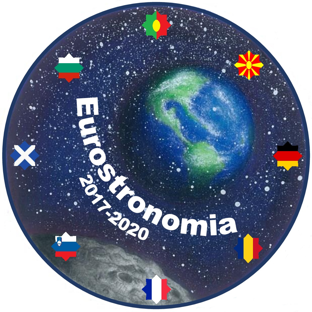 Please type, The form will expand as you type.   !!! Bitte bis spätestens 10.07.2019 an bullmann@mallinckrodt-gymnasium.de zurücksenden !!!Name, FormDate of BirthAge at 22 September 2019Previous experience, if any, of participating  in Erasmus+ and other international projects and exchanges, e.g. where you have been and what you did. Remember to add information about any contribution to international work.Maximum 150 words.What experience and competences do you bring to the field of Eurostronomia? Please think of thisin the widest sense. Both the Astronomy and the European partsare important. Maximum 250 words.Skills and qualities that you can bring to a mobility, e.g. teamwork, organisational skills, willingness to play a full part in the mobility, report-writing skills, computer skills, foreign language skills, ability to make friends and to work in an international community, etc. Maximum 250 words.After the mobility, how will you ensure that you pass on information about the activities and experience to fellow pupils in your school and in the wider community? Maximum 200 words.How you, personally, could benefit from the opportunity to take part in a mobility, e.g. enhancing your employability. Maximum 250 words.How do you believe that you can contribute to the project in the future? Maximum 250 words.What ideas do you have for activities during the mobility in Germany in 2020? (Scientific and cultural) How can we ensure a welcoming and hard-working environment for our guests?Are you willing to host guests? Is there anything else that you would like to add? Maximum 100 words.